A Note from the Treasurer: Please ensure your NAME & ENVELOPE NUMBER are on all financial correspondence so that we can credit your account for income tax purposes.Regular Parish Office hours are Monday – Thursday, 9:00 a.m. – 1:00 p.m.Parish E-mail List – We have begun e-mailing the Sunday Bulletin on the previous Thursday and will be sending other information of Parish Life from time to time.  If you would like to add your name to this Parish List, please call the Office or email us at sjtetopsail@nfld.netService Roster:	Sidespersons		Sound RoomOctober 15th		John C.			Robert D.October 22nd 		Ken C.			James S.October 29th 		Dianne H.		Philip G.November 5th		Andrew B.		Andrew B.Welcome to theParish of St. John The EvangelistConception Bay South, NewfoundlandOctober 15, 202320th Sunday after Pentecost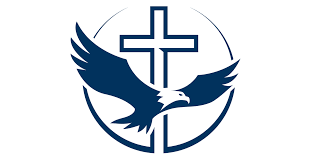 www.stjohntheevangelistnl.comFacebook: SJTE Topsail Office email:  sjtetopsail@nfld.net Office phone number: (709) 834-2336Rector Email: jotienoel@gmail.com Cell: (709) 325-2366Our Parish Mission Statement We believe in nurturing a community of faith dedicated to inclusion, support and sharing the story of God's love with all people regardless of the stage of their spiritual journeyOnce more Jesus spoke to them in parables, saying: “The kingdom of heaven may be compared to a king who gave a wedding banquet for his son.  He sent his slaves to call those who had been invited to the wedding banquet, but they would not come...  Then he said to his slaves, ‘The wedding is ready, but those invited were not worthy.  Go therefore into the main streets, and invite everyone you find to the wedding banquet.’  Those slaves went out into the streets and gathered all whom they found, both good and bad, so the wedding hall was filled with guests. (Matthew 22: 1-3, 8-10)Anglicans believe that the Eucharist we celebrate here on Sunday is a foretaste of the heavenly banquet. We believe that this foretaste is what we will share with the king of kings when the kingdom of God is fulfilled.The invitation is extended to each and every one of you. There are a million reasons not to come. Whatever one you choose is the one that makes you comfortable. This invitation is an undreamed-of glory to us sinners. You have received the invitation, your response is to be here. This is an unusual banquet. It is not like the parties and banquet of the world, no.Once you have accepted the invitation to this banquet you are expected to pass your invitation on to someone else. The master has asked that his house may be filled, so the best invitations to this banquet are the ones that are passed on to others.		      Canon Jotie, tssfFaithful God,whose steadfast love never ceasesand whose mercies never come to an end:grant us the grace to trust youand to receive the gifts of your love,new every morning, in Jesus Christ our Lord. Amen (ACC)Clergy Study Leave – Canon Jotie is away on Study Leave attending the Annual Provincial Chapter for the Third Order, Society of St. Francis in St. Louis, Missouri. Lord, without you our labour is wasted, but with you all who are weak can find strength: pour your Spirit on the Society of St. Francis; give your labourers a pure intention, patient faith, sufficient success on earth, and the joy of serving you in heaven; through Jesus Christ our Lord. Amen. (TSSF – Living With the Principles)All Souls’ Remembrance Sign-up Sheet – There is a sign-up sheet at the back of the Church, All Souls’ Remembrance Sheet. Please add names of departed family or friends you would like for to include as part of this Requiem Eucharist. We plan to celebrate All Souls on Thursday, November 2, at 10:00 a.m.Set Sail - Life on Board - A Bible Study Series based on suggested Lessons for Season of Creation 2023, “Let Peace and Justice Flow Down like a River,” will take place on Wednesday mornings at 10:30 a.m.Wednesday, October 18, Exodus 3: 1-15 – God is CallingWed., Oct. 25,  Matthew 16: 21-27 – The call to DiscipleshipThis Hybrid Bible Study Series will be onsite on Wednesdays, at 10:30 a.m., in the Parish Hall and via zoom to our parish family who want to be a part of this conversation but cannot be physically present. If you wish to attend via zoom, please contact Canon Jotie, he will send you a link to join us virtually. This gathering is part of The Parish of St. John the Evangelist’s commitment “to offer a variety of opportunities for people to explore communicating with God, living with their neighbour and serving the world.”Pilgrimage in the Park – Join us for a Prayer Walk in Chamberlain’s Park:Monday October  23rd , 10:30 a.m. – Harvest ThanksgivingPilgrimage on any scale is an opportunity to awaken to the wonder and beauty of the world around us. In breaking from the daily routine, we are able to move out of our familiar ruts in order to re-examine our relationship with the MYSTERY OF LIFE. Our pilgrimages support opening and deepening awareness to the present moment, to our bodily senses, and to expanding conscious relationships with Creation as we seek and find in the Park.Vestry Meeting – The next Vestry meeting will be held on Thursday, October 26th at 7:00 PM in the Parish Hall.  Please note the change in date for this month only.Endowment Fund – Our parish has established an Endowment Fund to enable you to offer a gift for the future life of our parish family. Pamphlets at the back of the Church describe options for your prayerful consideration.Food Bank Giving Tree – Take a decoration, purchase the item, drop it off in our basket.Parish Companions – This Parish Ministry offers support to persons who are suffering grief and loss after the death of a loved one. If you would like to avail of the service of this ministry or have questions about it, please contact Canon Jotie or Gail Trewhitt, 834-3909, gtrewhitt@gmail.com.Worship CalendarSunday, October 22, Pentecost 21, 10:30 a.m. Holy EucharistSunday, October 29, All Saints Sunday, 10:30 a.m. Holy EucharistThursday, Nov. 2, All Souls’ Remembrance, 10:00 a.m. (White) Holy Eucharist Sunday, November 5, Pentecost 23, 10:30 a.m. Family Service		Followed by a Cup O’Tea in the Parish Hall		7:00 p.m. Evening Prayer – Heritage Square Retirement HomeBishop: The Right Reverend Samuel RoseDiocesan Administrator: The Venerable Charlene TaylorRector: The Reverend Canon Josiah “Jotie” Noel, T.S.S.F. (Third Order, Society of St. Francis)Parish Deacon:  The Reverend Lisa CoxOrganists/Choir Director: Stephanie Gavell, Amanda Dawe-LedwellParish Wardens: Rex Hillier & Leanne SquireOffice Administrator: David Kelland